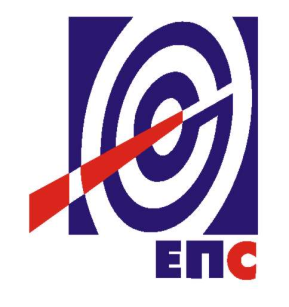 НАРУЧИЛАЦЈАВНО ПРЕДУЗЕЋЕ„ЕЛЕКТРОПРИВРЕДА СРБИЈЕ“БЕОГРАДУЛИЦА ЦАРИЦЕ МИЛИЦЕ БРОЈ 2ПРВА ИЗМЕНАКОНКУРСНЕ ДОКУМЕНТАЦИЈЕЗА ЈАВНУ НАБАВКУ УСЛУГЕ израда студије управљања просторним подацима дистрибутивне мреже коришћењем „gis“ и „gps“ технологија- У ОТВОРЕНОМ ПОСТУПКУ -ЈАВНА НАБАВКА 169/13/ДСИ(заведено у ЈП ЕПС број 1960/11-14 од 10.07.2014. године)Београд, јул 2014. годинеНа основу чл. 32. и 61. Закона о јавним набавкама („Сл. гласник РС” бр. 124/2012, у даљем тексту: Закон), чл. 2. Правилника о обавезним елементима конкурсне документације у поступцима јавних набавки и начину доказивања испуњености услова („Сл. гласник Републике Србије” бр. 29/2013 и 104/13), Одлуке о покретању поступка јавне набавке број 169/13/ДСИ за 2013. годину, број  3442/2-13  од 30.12.2013. године и Решења о образовању комисије за јавну набавку, број 3442/3-13 од 30.12.2013. године, припремљена је:ПРВА ИЗМЕНА КОНКУРСНЕ  ДОКУМЕНТАЦИЈЕЗА ЈАВНУ НАБАВКУ УСЛУГЕ израда студије управљања просторним подацима дистрибутивне мреже коришћењем „gis“ и „gps“ технологија1.Тачка „4.2	ДОДАТНИ УСЛОВИ ЗА УЧЕШЋЕ У ПОСТУПКУ ЈАВНЕ НАБАВКЕ“ мења се и гласи : „4.2. ДОДАТНИ УСЛОВИ ЗА УЧЕШЋЕ У ПОСТУПКУ ЈАВНЕ НАБАВКЕПонуђач мора да испуњава следеће додатне услове :   располаже неопходним финансијским капацитетом:За испуњеност овог услова потребно је да понуђач :  има остварен приход од минимално 5.000.000,00 (пет милиона) динара (без ПДВ-а), у протекле три године (2011, 2012. и 2013.) и то за сваку пословну годину појединачно;није исказао губитак у пословању за 2011, 2012, и 2013. годину и да није био неликвидан у последњих 6 месеци од дана објављивања позива на Порталу јавних набавки.  располаже непходним пословним капацитетом:да је у претходних 5 (пет) година пре објављивања позива за подношење понуда, Понуђач успешно реализовао најмање три предметне референтне услуге. Као референтна услуга сматра се само она услуга која је већ пружена и реализована, а односи се на услуге из области научно-истраживачког рада, студија и пројеката  чији  је предмет везан за израду студија које се односе директно или индиректно на израду географских информационих система и/или њихову примену у предузећима чија је делатност из области електродистрибуције, и чија вредност износи минимално 3.000.000,00 (тримилиона) динара по студији/пројекту,да је у претходних 5 (пет) година пре објављивања позива за подношење понуда, Понуђач успешно реализовао најмање једну услугу из области научно-истраживачког рада, студија и пројеката  чији  је предмет везан за интероперабилност информационих система у оквиру предузећа чија је делатност из области енергетике и чија вредност износи минимално 1.000.000,00 (милион) динара по студији/пројекту ида је успешно (благовремено и квалитетно) извршио своје обавезе из  најмање 2 уговора за израду или одржавање географских инфромационих система са предузећима чија је делатност из области електродистрибуције а чије електродистрибутивно подручје има најмање 100.000 купаца и чија вредност износи минимално 2.000.000,00 по уговору на годишњем нивоу, у последњих 5 (пет) година пре објављивања позива на Порталу јавних набавки. 3.        располаже неопходним техничким капацитетом:да поседује сертификате ISO 9001 и  ISO 140014.       располаже довољним кадровским капацитетом:За испуњеност овог услова (кадровски капацитет) понуђач мора да има у радном односу или ангажоване сходно члану 199.  и  члану 202. Закона о раду, најмање пет (5) извршиоца - дипломираних инжењера електротехнике од којих:најмање два (2) извршиоца морају имати академско звање доктора наука, најмање један (1) извршилац мора имати искуство у руковођењустудијом/истраживањем у области специјализованих географских информационих система за евиденцију електродистрибутивних постројења или у областима примене географских информационих система у електродистрибутивној делатности и најмање два (2) извршиоца морају имати минимално петогодишње искуство у анализи и планирању електродистрибутивних система.